Ո Ր Ո Շ ՈՒ Մ30 հունվարի 2020 թվականի   N 104--Ա ԱՆՀԱՏ ՁԵՌՆԱՐԿԱՏԵՐ ԼԻԼԻԹ ՊԵՏՐՈՍՅԱՆԻՆ ՀԵՍՏԱՊԱՐԱՅԻՆ ՕԲՅԵԿՏԻ  ԹՈՒՅԼՏՎՈՒԹՅՈՒՆ ՏԱԼՈՒ ՄԱՍԻՆ   Ղեկավարվելով «Տեղական ինքնակառավարման մասին »Հայաստանի Հանրապետության օրենքի 18-րդ հոդվածի 1-ին մասի 18)-րդ և 19)-րդ կետերով, «Տեղական տուրքերի և վճարների մասին» ՀՀ օրենքի 3-րդ և 4-րդ գլուխների պահանջներով, հիմք ընդունելով համայնքի ավագանու 2019 թ. դեկտեմբերի 05-ի «Կապան համայնքում տուրքերի և վճարների դրույքաչափեր սահմանելու մասին» թիվ 107-Ն որոշման 18)-րդ կետի բ.ենթակետը և հաշվի առնելով ԱՁ Լիլիթ Պետրոսյանի սահմանափակման ենթակա ծառայության օբյեկտի գործունեության՝ հեստապարային օբյեկտի  թույլտվություն ստանալու մասին 15.01.2020 թվականի հայտը, որոշում եմ 1. Տալ թույլտվություն 2020 թվականի համար ԱՁ Լիլիթ Պետրոսյանին /ՀՎՀՀ 78648598/` Կապան համայնքի Սյունիք բնակավայրում գտնվող սահմանափակման ենթակա  ծառայության`  հեստապարային  օբյեկտի  համար:ՀԱՄԱՅՆՔԻ ՂԵԿԱՎԱՐԻ Ժ/Պ                  ԴԱՎԻԹ ՀԱՅՐԱՊԵՏՅԱՆ2020թ. հունվարի  30
        ք. Կապան
ՀԱՅԱՍՏԱՆԻ ՀԱՆՐԱՊԵՏՈՒԹՅԱՆ ԿԱՊԱՆ ՀԱՄԱՅՆՔԻ ՂԵԿԱՎԱՐ
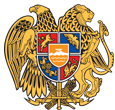 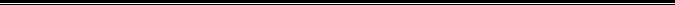 Հայաստանի Հանրապետության Սյունիքի մարզի Կապան համայնք 
ՀՀ, Սյունիքի մարզ, ք. Կապան, +374-285-42036, 060521818, kapan.syuniq@mta.gov.am